Wie Vulkane aussehenIn der Magmakammer sammelt sich das flüssige Gestein, das Magma, das durch den Schlot aufsteigt und am Hauptkrater oder Nebenkrater austritt. Sobald es außerhalb der Erde ist, nennt man es Lava. Die Lava läuft an den Berghängen hinunter und erkaltet. Darauf lagern sich immer wieder neue Lavaströme ab und bilden Schichten, aus denen der gesamte Vulkan, der Vulkankegel, besteht.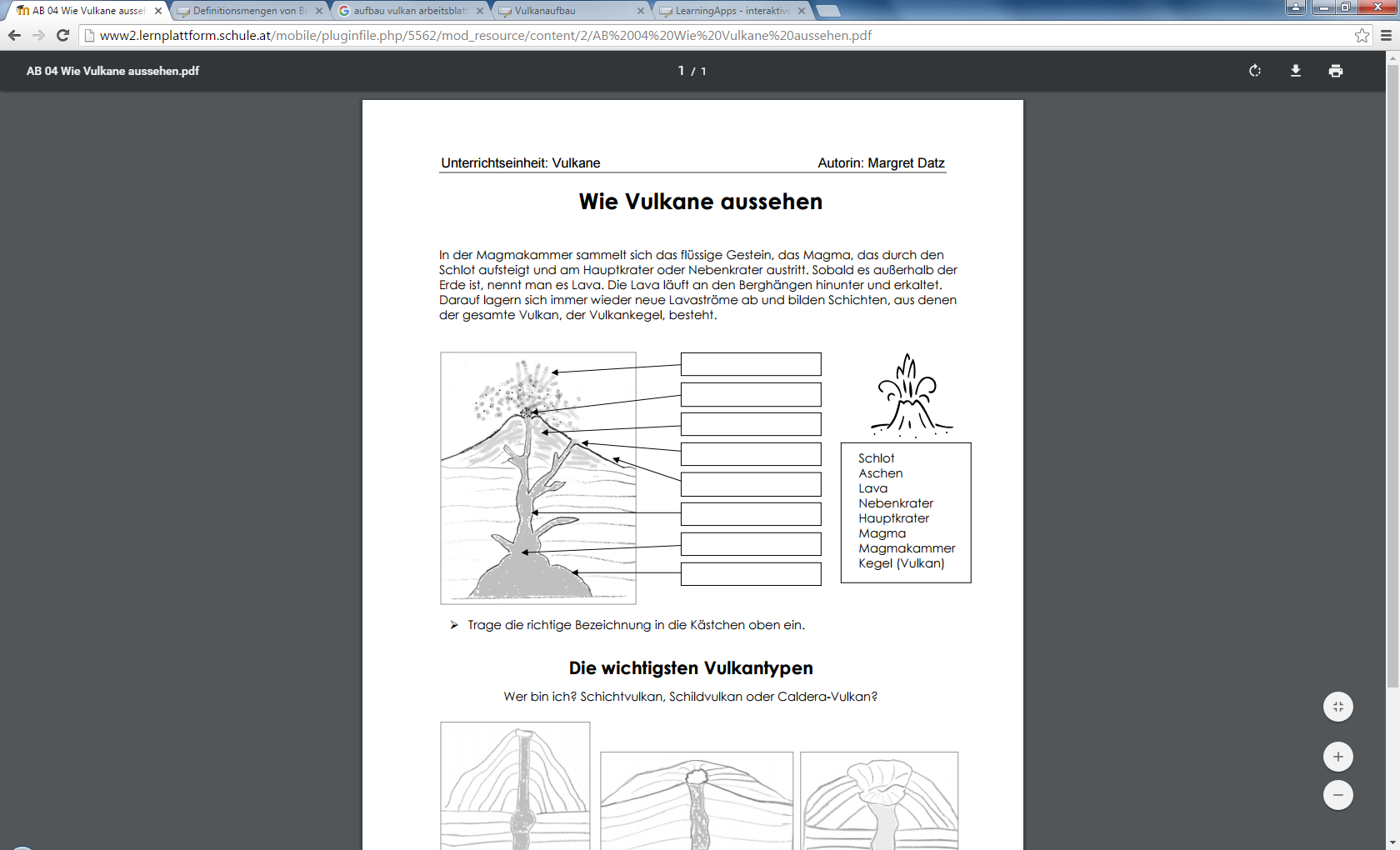 Trage die richtige Bezeichnung in die Kästchen ein. Schlot – Asche – Lava – Nebenkrater – Hauptkrater – Magma – Magmakammer – Kegel (Vulkan)Die wichtigsten VulkantypenWer bin ich? Schichtvulkan, Schildvulkan, Caldera-Vulkan?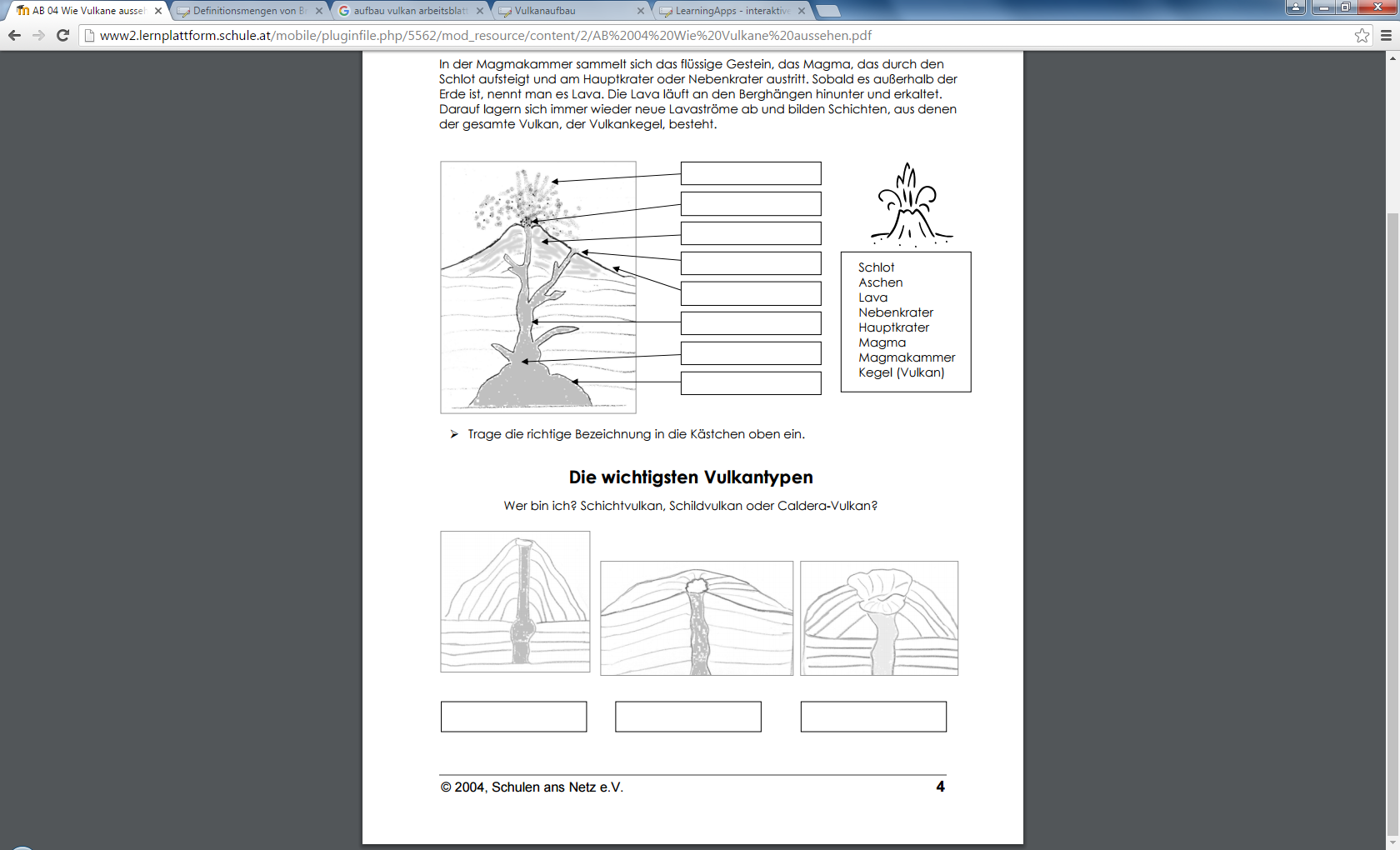 